Reg. v OR Městského soudu v Praze, odd. B, vl. č. 2947  Proforma faktura: 0790002930  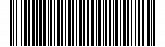 Příkaz k úhraděDetail k proformě č.: 0790002930	Celkem za produkty	995 ks	49 750,00 Kč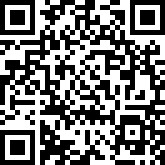 	S lužba	Cena / j	Počet	Celkem	Kurýrní služba PPL	190,00 Kč	1	190,00 KčPoplatek za službu -	1.50%	1	746,25 KčStravenkaCelkem za služby bez936,25 KčDPH	DPH 21%	196,61 Kč	Celkem za služby	2 ks	1 132,86 Kč	Celkem	50 882,86 Kč  	1/2	 Reg. v OR Městského soudu v Praze, odd. B, vl. č. 2947  DETAIL K PROFORMA FAKTUŘE: 0790002930 	Položka	Cena / ks	Množství	Cena bez DPH	DPH	Cena s DPHNákladové středisko , Kavaleristů 6, 77200 Olomouc  	2/2Dobrý den,Děkujeme za Vaši objednávku!Vaše objednávka číslo 0799004811 byla úspěšně vytvořenaSpolečnost: C070503596 Základní umělecká škola "Žerotín" Olomouc, Kavaleristů 6Objednaný produkt: StravenkaPočet kusů: 995 Počet obálek: 0Celková cena objednávky: 50 882,86 KčOdkaz pro stažení proforma faktury: ZDE Těšíme se na další spolupráci!Sodexo - Řešení pro motivaciPoložkaCena/ks	Množství	Cena bez DPHDPHCena s DPHProdukt prodej - Stravenka49 750,00 Kč	1	49 750,00 Kč0 %49 750,00 KčPoplatek za službu - Stravenka	1.50 %	49750	746,25 Kč21 %902,96 KčDoprava	1	190,00 Kč21 %229,90 KčCelkem za fakturu50 882,86 KčDodavatel:	S odexo Pass Česká republika a.s. 	Radlická 2, 150 00 Praha 5 - SmíchovIČ: 61860476	DIČ: CZ61860476Banka:	Komerční banka, a.s. /0100Číslo účtu:	000115-3951700217S . symb.:	0000000000IBAN:	CZ1701000001153951700217S .W.I.F.T.:	KOMBCZPPDodavatel:	S odexo Pass Česká republika a.s. 	Radlická 2, 150 00 Praha 5 - SmíchovIČ: 61860476	DIČ: CZ61860476Banka:	Komerční banka, a.s. /0100Číslo účtu:	000115-3951700217S . symb.:	0000000000IBAN:	CZ1701000001153951700217S .W.I.F.T.:	KOMBCZPPDodavatel:	S odexo Pass Česká republika a.s. 	Radlická 2, 150 00 Praha 5 - SmíchovIČ: 61860476	DIČ: CZ61860476Banka:	Komerční banka, a.s. /0100Číslo účtu:	000115-3951700217S . symb.:	0000000000IBAN:	CZ1701000001153951700217S .W.I.F.T.:	KOMBCZPPDodavatel:	S odexo Pass Česká republika a.s. 	Radlická 2, 150 00 Praha 5 - SmíchovIČ: 61860476	DIČ: CZ61860476Banka:	Komerční banka, a.s. /0100Číslo účtu:	000115-3951700217S . symb.:	0000000000IBAN:	CZ1701000001153951700217S .W.I.F.T.:	KOMBCZPPDodavatel:	S odexo Pass Česká republika a.s. 	Radlická 2, 150 00 Praha 5 - SmíchovIČ: 61860476	DIČ: CZ61860476Banka:	Komerční banka, a.s. /0100Číslo účtu:	000115-3951700217S . symb.:	0000000000IBAN:	CZ1701000001153951700217S .W.I.F.T.:	KOMBCZPPFakturační adresa:  	Základní umělecká škola "Žerotín" Olomouc, Kavaleristů 6 	Kavaleristů 6 	77200	OlomoucFakturační adresa:  	Základní umělecká škola "Žerotín" Olomouc, Kavaleristů 6 	Kavaleristů 6 	77200	OlomoucFakturační adresa:  	Základní umělecká škola "Žerotín" Olomouc, Kavaleristů 6 	Kavaleristů 6 	77200	OlomoucFakturační adresa:  	Základní umělecká škola "Žerotín" Olomouc, Kavaleristů 6 	Kavaleristů 6 	77200	OlomoucDodavatel:	S odexo Pass Česká republika a.s. 	Radlická 2, 150 00 Praha 5 - SmíchovIČ: 61860476	DIČ: CZ61860476Banka:	Komerční banka, a.s. /0100Číslo účtu:	000115-3951700217S . symb.:	0000000000IBAN:	CZ1701000001153951700217S .W.I.F.T.:	KOMBCZPPDodavatel:	S odexo Pass Česká republika a.s. 	Radlická 2, 150 00 Praha 5 - SmíchovIČ: 61860476	DIČ: CZ61860476Banka:	Komerční banka, a.s. /0100Číslo účtu:	000115-3951700217S . symb.:	0000000000IBAN:	CZ1701000001153951700217S .W.I.F.T.:	KOMBCZPPDodavatel:	S odexo Pass Česká republika a.s. 	Radlická 2, 150 00 Praha 5 - SmíchovIČ: 61860476	DIČ: CZ61860476Banka:	Komerční banka, a.s. /0100Číslo účtu:	000115-3951700217S . symb.:	0000000000IBAN:	CZ1701000001153951700217S .W.I.F.T.:	KOMBCZPPDodavatel:	S odexo Pass Česká republika a.s. 	Radlická 2, 150 00 Praha 5 - SmíchovIČ: 61860476	DIČ: CZ61860476Banka:	Komerční banka, a.s. /0100Číslo účtu:	000115-3951700217S . symb.:	0000000000IBAN:	CZ1701000001153951700217S .W.I.F.T.:	KOMBCZPPDodavatel:	S odexo Pass Česká republika a.s. 	Radlická 2, 150 00 Praha 5 - SmíchovIČ: 61860476	DIČ: CZ61860476Banka:	Komerční banka, a.s. /0100Číslo účtu:	000115-3951700217S . symb.:	0000000000IBAN:	CZ1701000001153951700217S .W.I.F.T.:	KOMBCZPPNázev obj.:Banka:	ČSOB, a.s. /0300Číslo účtu:	0-106047149	S . symbol:Název obj.:Banka:	ČSOB, a.s. /0300Číslo účtu:	0-106047149	S . symbol:Název obj.:Banka:	ČSOB, a.s. /0300Číslo účtu:	0-106047149	S . symbol:Název obj.:Banka:	ČSOB, a.s. /0300Číslo účtu:	0-106047149	S . symbol:Dodavatel:	S odexo Pass Česká republika a.s. 	Radlická 2, 150 00 Praha 5 - SmíchovIČ: 61860476	DIČ: CZ61860476Banka:	Komerční banka, a.s. /0100Číslo účtu:	000115-3951700217S . symb.:	0000000000IBAN:	CZ1701000001153951700217S .W.I.F.T.:	KOMBCZPPDodavatel:	S odexo Pass Česká republika a.s. 	Radlická 2, 150 00 Praha 5 - SmíchovIČ: 61860476	DIČ: CZ61860476Banka:	Komerční banka, a.s. /0100Číslo účtu:	000115-3951700217S . symb.:	0000000000IBAN:	CZ1701000001153951700217S .W.I.F.T.:	KOMBCZPPDodavatel:	S odexo Pass Česká republika a.s. 	Radlická 2, 150 00 Praha 5 - SmíchovIČ: 61860476	DIČ: CZ61860476Banka:	Komerční banka, a.s. /0100Číslo účtu:	000115-3951700217S . symb.:	0000000000IBAN:	CZ1701000001153951700217S .W.I.F.T.:	KOMBCZPPDodavatel:	S odexo Pass Česká republika a.s. 	Radlická 2, 150 00 Praha 5 - SmíchovIČ: 61860476	DIČ: CZ61860476Banka:	Komerční banka, a.s. /0100Číslo účtu:	000115-3951700217S . symb.:	0000000000IBAN:	CZ1701000001153951700217S .W.I.F.T.:	KOMBCZPPDodavatel:	S odexo Pass Česká republika a.s. 	Radlická 2, 150 00 Praha 5 - SmíchovIČ: 61860476	DIČ: CZ61860476Banka:	Komerční banka, a.s. /0100Číslo účtu:	000115-3951700217S . symb.:	0000000000IBAN:	CZ1701000001153951700217S .W.I.F.T.:	KOMBCZPPOdběratel:   	Základní umělecká škola "Žerotín" Olomouc, Kavaleristů 6 	Kavaleristů 6 	77200	OlomoucIČ:	00096725	DIČ: CZ00096725 Č. smlouvy: C070503596Odběratel:   	Základní umělecká škola "Žerotín" Olomouc, Kavaleristů 6 	Kavaleristů 6 	77200	OlomoucIČ:	00096725	DIČ: CZ00096725 Č. smlouvy: C070503596Odběratel:   	Základní umělecká škola "Žerotín" Olomouc, Kavaleristů 6 	Kavaleristů 6 	77200	OlomoucIČ:	00096725	DIČ: CZ00096725 Č. smlouvy: C070503596Odběratel:   	Základní umělecká škola "Žerotín" Olomouc, Kavaleristů 6 	Kavaleristů 6 	77200	OlomoucIČ:	00096725	DIČ: CZ00096725 Č. smlouvy: C070503596Org anizační složka:	OLO OlomoucOrg anizační složka:	OLO OlomoucOrg anizační složka:	OLO OlomoucOrg anizační složka:	OLO OlomoucOrg anizační složka:	OLO OlomoucOdběratel:   	Základní umělecká škola "Žerotín" Olomouc, Kavaleristů 6 	Kavaleristů 6 	77200	OlomoucIČ:	00096725	DIČ: CZ00096725 Č. smlouvy: C070503596Odběratel:   	Základní umělecká škola "Žerotín" Olomouc, Kavaleristů 6 	Kavaleristů 6 	77200	OlomoucIČ:	00096725	DIČ: CZ00096725 Č. smlouvy: C070503596Odběratel:   	Základní umělecká škola "Žerotín" Olomouc, Kavaleristů 6 	Kavaleristů 6 	77200	OlomoucIČ:	00096725	DIČ: CZ00096725 Č. smlouvy: C070503596Odběratel:   	Základní umělecká škola "Žerotín" Olomouc, Kavaleristů 6 	Kavaleristů 6 	77200	OlomoucIČ:	00096725	DIČ: CZ00096725 Č. smlouvy: C070503596Z působ platby:	Proforma     K. symb.:	308Číslo objednávky:	0799004811Z působ platby:	Proforma     K. symb.:	308Číslo objednávky:	0799004811Z působ platby:	Proforma     K. symb.:	308Číslo objednávky:	0799004811Z působ platby:	Proforma     K. symb.:	308Číslo objednávky:	0799004811Z působ platby:	Proforma     K. symb.:	308Číslo objednávky:	0799004811Odběratel:   	Základní umělecká škola "Žerotín" Olomouc, Kavaleristů 6 	Kavaleristů 6 	77200	OlomoucIČ:	00096725	DIČ: CZ00096725 Č. smlouvy: C070503596Odběratel:   	Základní umělecká škola "Žerotín" Olomouc, Kavaleristů 6 	Kavaleristů 6 	77200	OlomoucIČ:	00096725	DIČ: CZ00096725 Č. smlouvy: C070503596Odběratel:   	Základní umělecká škola "Žerotín" Olomouc, Kavaleristů 6 	Kavaleristů 6 	77200	OlomoucIČ:	00096725	DIČ: CZ00096725 Č. smlouvy: C070503596Odběratel:   	Základní umělecká škola "Žerotín" Olomouc, Kavaleristů 6 	Kavaleristů 6 	77200	OlomoucIČ:	00096725	DIČ: CZ00096725 Č. smlouvy: C070503596Datum uskut. zdan.plnění:Datum uskut. zdan.plnění:Datum uskut. zdan.plnění:Datum uskut. zdan.plnění:Datum vystavení: 30.05.2019Datum vystavení: 30.05.2019Datum vystavení: 30.05.2019Datum vystavení: 30.05.2019Datum splatnosti:Rekapitulace DPHCena bez DPHDPHDPHDPHCena s DPHSazba 0%49 750,00 Kč0,00 Kč0,00 Kč0,00 Kč49 750,00 KčSazba 21%936,25 Kč196,61 Kč196,61 Kč196,61 Kč1 132,86 KčČíslo účtu plátceKód bankyČíslo účtu příjemceKód bankyČástkaVariabilní symbolKonst.S pec. symbol000115-3951700217010050 882,86 Kč07900029303080000000000Doplňující údaje bankyÚdaje pro vnitřní potřebu příkazceÚdaje pro vnitřní potřebu příkazceProduktCena / KsPočet kusůCelkemStravenka50.0099549 750,00 KčQR kód platebního příkazu Dodavatel:IČ: 61860476 Banka:Číslo účtu: S . symb.: IBAN:S .W.I.F.T.:S odexo Pass Česká republika a.s.Radlická 2, 150 00 Praha 5 - SmíchovDIČ: CZ61860476Komerční banka, a.s. /0100000115-39517002170000000000CZ1701000001153951700217KOMBCZPPFakturační adresa:  	Základní umělecká škola "Žerotín" Olomouc, Kavaleristů 6 	Kavaleristů 6 	77200	OlomoucFakturační adresa:  	Základní umělecká škola "Žerotín" Olomouc, Kavaleristů 6 	Kavaleristů 6 	77200	OlomoucDodavatel:IČ: 61860476 Banka:Číslo účtu: S . symb.: IBAN:S .W.I.F.T.:S odexo Pass Česká republika a.s.Radlická 2, 150 00 Praha 5 - SmíchovDIČ: CZ61860476Komerční banka, a.s. /0100000115-39517002170000000000CZ1701000001153951700217KOMBCZPPNázev obj.:Banka:Číslo účtu:ČSOB, a.s. /03000-106047149	S . symbol:Dodavatel:IČ: 61860476 Banka:Číslo účtu: S . symb.: IBAN:S .W.I.F.T.:S odexo Pass Česká republika a.s.Radlická 2, 150 00 Praha 5 - SmíchovDIČ: CZ61860476Komerční banka, a.s. /0100000115-39517002170000000000CZ1701000001153951700217KOMBCZPPOdběratel:   	Základní uměl 	Kavaleristů 6 	77200IČ:	00096725ecká škola "Žerotín" Olomouc, Kavaleristů 6OlomoucDIČ:	Č. smlouvy: C070503596CZ00096725Org anizační složka:OLO OlomoucOdběratel:   	Základní uměl 	Kavaleristů 6 	77200IČ:	00096725ecká škola "Žerotín" Olomouc, Kavaleristů 6OlomoucDIČ:	Č. smlouvy: C070503596CZ00096725Z působ platby: K. symb.:Číslo objednávky:Proforma     3080799004811Odběratel:   	Základní uměl 	Kavaleristů 6 	77200IČ:	00096725ecká škola "Žerotín" Olomouc, Kavaleristů 6OlomoucDIČ:	Č. smlouvy: C070503596CZ00096725Produkt prodej - Stravenka49 750,00 Kč149 750,00 Kč0%49 750,00 KčPoplatek za službu - Stravenka1.50 %49750746,25 Kč21%902,96 KčDoprava1190,00 Kč21%229,90 KčDopravaCelkem:50 882,86 KčDoručovací adresaKontaktní osobyTelefonKavaleristů 6, Olomouc 77200 